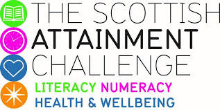 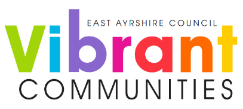 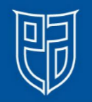 Family Literacy – Scottish Attainment ChallengeHome Learning ActivitiesFor hygiene reasons please ensure you wash your hands and any objects you have been touching after you have finished the activity. Activity Title:   Timed talksAge range:P7+Area of the Curriculum:English, communication. Resources required:Card, pens, stop watch on a phone.Time / length of the activity:30 minutes. Number of people required:2+Instructions:Cut card into small post it size pieces.On the pieces write at least 20 different ideas for you to talk about for 1 minute, these are some examples:Talk about your favourite food and how to cook it.Your dream job and why.Your family. Who is the most important person in your life and why.A scary story.The weather.Life without a smart phone.Your favourite place and why.If you could go back in time where to and why.A famous person.What is your favourite sport or interest? What is your favourite time of the year?Turn over the pieces of card and mix them around no peeking. Take it in turns to turn over the pieces of card and talk for 1 minute on the topic, use a stop clock on a phone to record the time. Further learningMake it into a game and work in teams with family and friends and agree a points system for those that make it to one minute on the chosen topic. 